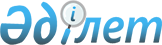 О внесении изменений в постановление Правительства Республики Казахстан
от 31 июля 2000 года N 1165
					
			Утративший силу
			
			
		
					Постановление Правительства Республики Казахстан от 26 апреля 2007 года
№ 333. Утратило силу постановлением Правительства Республики Казахстан от 4 сентября 2014 года № 970      Сноска. Утратило силу постановлением Правительства РК от 04.09.2014 № 970.

      Правительство Республики Казахстан  ПОСТАНОВЛЯЕТ : 

      1. Внести в  постановление Правительства Республики Казахстан от 31 июля 2000 года N 1165 "О создании Совета по делам молодежи" (САПП Республики Казахстан, 2000 г., N 31, ст. 396) следующие изменения: 

      в состав Совета по делам молодежи при Правительстве Республики Казахстан, утвержденный указанным постановлением: 

      ввести: 

Туймебаева                - Министра образования и науки 

Жансеита Кансеитулы         Республики Казахстан, председателем Конурбаева                - директора Департамента консульской 

Валихана Сиянбековича       службы Министерства иностранных дел 

                            Республики Казахстан Хамзину                   - директора Департамента образования, 

Нургуль Калиевну            науки и кадровых ресурсов Министерства 

                            здравоохранения Республики Казахстан Бакытбекова               - лидера Альянса студентов Казахстана 

Наги Калтаевича Рахманберди               - председателя Республиканского штаба 

Талгата Абаевича            студенческих строительных и 

                            молодежных трудовых отрядов       строки: 

"Алтынбаев                - Министр обороны Республики Казахстан 

Мухтар Капашевич Куанганов                 - заведующий Отделом социально- 

Фархат Шаймуратович         культурного развития Канцелярии 

                            Премьер-Министра Республики Казахстан Баймуханов                - председатель республиканского 

Нурбол Болатович            молодежного общественно-политического 

                            движения "Кайсар" Давлетжанов               - депутат областного маслихата Западно- 

Мухтар Серикович            Казахстанской области, председатель 

                            общественного объединения "Ассоциация 

                            молодежи Западно-Казахстанской 

                            области" (по согласованию) Калауи                    - председатель объединения юридических 

Мейрим Жоламанович          лиц "Ассоциация молодежных 

                            общественных объединений Атырауской 

                            области", председатель Атырауского 

                            областного отделения "Жас Отан" 

                            республиканской политической партии 

                            "Отан", внештатный советник акима 

                            города Атырау по делам молодежи, 

                            руководитель областного штаба "Жасыл ел" Калымов                   - председатель Акмолинского областного 

Эрик Бекбулатович           отделения "Жас Отан" республиканской 

                            политической партии "Отан", член 

                            координационного совета по делам 

                            молодежи при акиме Акмолинской 

                            области Каримбаев                 - председатель Республиканского штаба 

Нурсултан Турлыбекович      студенческих строительных и 

                            молодежных трудовых отрядов Хаматдинова               - сопредседатель общественного 

Алина Наильевна             объединения "Выбор молодых"       изложить в следующей редакции: 

"Алтынбаев                - первый заместитель Министра обороны 

Мухтар Капашевич            Республики Казахстан - председатель 

                            Комитета начальников штабов 

                            Министерства обороны Республики 

                            Казахстан Куанганов                 - вице-министр образования и науки 

Фархат Шаймуратович         Республики Казахстан, заместитель 

                            председателя Баймуханов                - директор Государственного фонда 

Нурбол Болатович            развития молодежной политики города 

                            Алматы Давлетжанов               - депутат областного маслихата Западно- 

Мухтар Серикович            Казахстанской области (по согласованию) Калауи                    - председатель Атырауского областного 

Мейрим Жоламанович          молодежного крыла "Жас Отан" народной 

                            демократической партии "Hуp Отан" Калымов                   - председатель Акмолинского областного 

Эрик Бекбулатович           молодежного крыла "Жас Отан" народной 

                            демократической партии "Hуp Отан" Каримбаев                 - исполнительный директор объединения 

Нурсултан Турлыбекович      юридических лиц в форме ассоциации 

                            "Конгресс молодежи Казахстана" Хаматдинова               - сопредседатель общественного  

Алина Наильевна             объединения "Выбор молодых", член 

                            Бюро политического совета народной 

                            демократической партии "Hуp Отан", 

                            первый заместитель председателя 

                            Республиканского совета молодежного 

                            крыла "Жас Отан" народной 

                            демократической партии "Hуp Отан";       вывести из указанного состава: Айтимову Бырганым Сариевну, Абдымомунова Азамата Курманбековича, Аукенова Ерлана Муратовича, Досаева Ерболата Аскарбековича, Жунуспаева Алмаса Сериккажиевича, Жумина Даната Есболовича, Жусупова Жаната Ермековича. 

      2. Настоящее постановление вводится в действие со дня подписания.        Премьер-Министр 

      Республики Казахстан 
					© 2012. РГП на ПХВ «Институт законодательства и правовой информации Республики Казахстан» Министерства юстиции Республики Казахстан
				